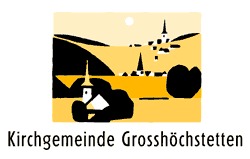 KUW 3. Klasse GrosshöchstettenLiebe Eltern, liebe KinderGerne gebe ich Euch die Daten für die KUW in der 3. Klasse bekannt und bitte Sie, diese in Ihrer Planung zu berücksichtigen:Mittwoch, 17. August 22			13.30 – 16.00 Uhr		Mittwoch, 24. August 22			13.30 – 16.00 UhrFreitag, 02. September 22		08.20 – 11.50 Uhr *	       HalbtagSonntag, 04. September 22		09.00 – 11.00 Uhr**	       GottesdienstMittwoch, 07. September 22		13.30 – 15.15 Uhr* Die Kinder sind an diesem Vormittag von der Schule dispensiert. Der Termin ist mit der Schule bereits abgesprochen. ** Die Kinder werden gemeinsam mit Lisa Herrmann und Olivia Nussbaum sowie mit der Pfarrperson Felix Fankhauser in einem Gottesdienst mitwirken. Die ganze Familie ist dazu herzlich eingeladen. In diesem KUW-Jahr werden wir uns vor allem mit dem Leben von Jesus und dem Abendmahl auseinandersetzen. Ich freue mich darauf, mit euch Kinder unterwegs zu sein.Für Fragen stehe ich gerne zur Verfügung!Nun wünsche ich Euch eine sonnige und gesegnete Sommerzeit!Herzliche Grüsse,Lisa Herrmann